TEXT & RESOURCES:  Glencoe McGraw-Hill:  Algebra 2, and various other resourcesCOURSE UNITS: PREREQUISITES:  Successful completion of Algebra 1 and Geometry courses.MATERIALS REQUIRED:  		Every day in class = Pencil, paper, and math notebook (composition notebook or spiral)	    Graphing Calculator -- A class set of TI-84 Plus calculators are available for student use in the classroom.  Students will use the class set on all tests.  You are encouraged to check out a calculator from the library if you do not have one at home as the calculator will be necessary for homework.  Get checkout form from your teacher or the library, must be signed by parent/guardian.Please bring a box of tissue.EVALUATION:  Students’ work will be assessed on a regular basis.  Assessments will include homework, written responses, informal assessments, quizzes and tests, and projects or performance assessments.  Homework problems are intended to help students grasp the foundations of the topic and to experience at least a few applications of those topics.  Quizzes and tests will include problems like those in the homework and will also include problems which require the students to apply the learning to other applications.  Performance assessments will be treated as test grades.  Late assignments may earn a maximum of 70%.  All assignments must be handed in prior to the unit test.  Refer to student handbook.GRADES:  Quarter grades will be determined using grades from each of the areas mentioned in the evaluation section, above.  Formative grades will account for 30% of the quarter average and will include daily checks for understanding, homework grades, and quiz grades.  Summative grades will make up the remaining 70% of the quarter average.FINAL EXAMINATION:  Each quarter a cumulative assessment will be given.  Also, each semester, a cumulative exam will be given during the period designated by the semester exam schedule.TUTORING:  Students are expected to come in for tutoring as often as necessary to keep up with course work. HIGH EXPECTATIONS FOR STUDENTS:  Our core business is student success.  The rigor of this course is designed for college readiness.  Students will be held to high expectations.  Refer to the Student Handbook for MISD policies & procedures.  You will quickly understand classroom expectations and procedures as the first week progresses.To get to my website follow the QR code below.Website: https://mnhsneill.weebly.com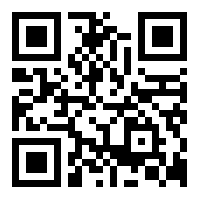 Please check the Home Access Center (HAC) frequently to keep track of your grades.  You should be receiving your username and PIN by mail—if not, check with your house principal.https://hac.mckinneyisd.net/homeaccess/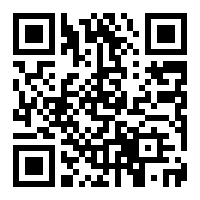 Mrs. Lisa BallD226lball@mckinneyisd.net469-302-44377th Period Conf.Ms. Alysia NeillD225aneill@mckinneyisd.net469-302-44367th Period Conf.Ms. Amanda AndersD224aanders@mckinneyisd.net469-302-44357th Period Conf.First Semester    Linear Functions & Inequalities    Absolute Value    Quadratic FunctionsSecond Semester   Square Root Functions   Rational Functions   Exponential & Logarithmic Functions   Conics   Polynomials    